airCentric™2Synchro GlideMidnight Black [air2-SG]Midnight Black [air2-SG]Synchro GlideLight Grey [air2-SGG]Light Grey [air2-SGG]Mixing of Midnight Black & Light Grey components is not an option.Mixing of Midnight Black & Light Grey components is not an option.Mixing of Midnight Black & Light Grey components is not an option.Backrest5" Patented Back Height Adjustment SystemFront Upholstered Dual Curve Backrest (19"w x 24"h)Plastic Back Cap with Airflow Vents 
(Light Grey / Midnight Black)Proprietary Airflow Molded Polyurethane Foam and StructureArms (Midnight Black / Light Grey) Click here to view optionsSeatTailored Upholstery on Seat Pan (20”w x 19”d)Proprietary Airflow Molded Polyurethane Foam and StructureOptions:Extra Small (17.5”w x 15.5d) [XSS]Small Seat (18.5”w x 17”d) [SS]Plus Size (18.”w x 19”d) [PS]Extra Long Seat (20”w x 21”d) [XLS]Standard Seat (20”w x 19”d) [LS]Triple Density Foam (adds ¼” to seat width and depth) [TDF]Pneumatic Lift (Seat Height)
(Midnight Black / Light Grey) 125 mm Pneumatic Lift (18" – 23")Options:Midnight Black80 mm Pneumatic Lift (only available with 26” Glass Reinforced Nylon Base) (17.25”-20.25”) [80mm]100 mm Pneumatic Lift (17.5”-21”) [100mm]140 mm Pneumatic Lift (19”-24.5”) [140mm]Light Grey80 mm Pneumatic Lift (only available with 26” Glass Reinforced Nylon Base) (17.25”-20.25”) [G80mm]100 mm Pneumatic Lift (17.5”-21”) [G100mm]140 mm Pneumatic Lift (19”-24.5”) [G140mm]Backrest5" Patented Back Height Adjustment SystemFront Upholstered Dual Curve Backrest (19"w x 24"h)Plastic Back Cap with Airflow Vents 
(Light Grey / Midnight Black)Proprietary Airflow Molded Polyurethane Foam and StructureArms (Midnight Black / Light Grey) Click here to view optionsSeatTailored Upholstery on Seat Pan (20”w x 19”d)Proprietary Airflow Molded Polyurethane Foam and StructureOptions:Extra Small (17.5”w x 15.5d) [XSS]Small Seat (18.5”w x 17”d) [SS]Plus Size (18.”w x 19”d) [PS]Extra Long Seat (20”w x 21”d) [XLS]Standard Seat (20”w x 19”d) [LS]Triple Density Foam (adds ¼” to seat width and depth) [TDF]Pneumatic Lift (Seat Height)
(Midnight Black / Light Grey) 125 mm Pneumatic Lift (18" – 23")Options:Midnight Black80 mm Pneumatic Lift (only available with 26” Glass Reinforced Nylon Base) (17.25”-20.25”) [80mm]100 mm Pneumatic Lift (17.5”-21”) [100mm]140 mm Pneumatic Lift (19”-24.5”) [140mm]Light Grey80 mm Pneumatic Lift (only available with 26” Glass Reinforced Nylon Base) (17.25”-20.25”) [G80mm]100 mm Pneumatic Lift (17.5”-21”) [G100mm]140 mm Pneumatic Lift (19”-24.5”) [G140mm]Synchro Glide Mechanism(Midnight Black / Light Grey) 2.5” Depth Adjustable Seat SliderAdjustable Spring TensionFree FloatIndependent Back Angle AdjustmentSeat Tilt Lock OutSynchro 2:1 RatioBase/Glides/CastersMidnight Black25" Glass Reinforced Nylon High Profile Base 5 Dual Wheel Nylon Carpet CastersLight GreyLight Grey 26" Glass reinforced nylon high profile base5 Dual wheel nylon casters 2Options:2 ¼” Glides [2G]Chrome Accent Casters [CAC]26” Polished Aluminum Base [PB]Single Wheel Casters [SW]Single Wheel Urethane Casters [SWU]Urethane Casters [UC]Midnight Black26” Glass Reinforced Nylon Base [26NB] 26” Glass Reinforced High Profile Nylon Base [26HP2] Additional OptionsMemory Foam Seat (Not Available on airCentric seat options) [EA] 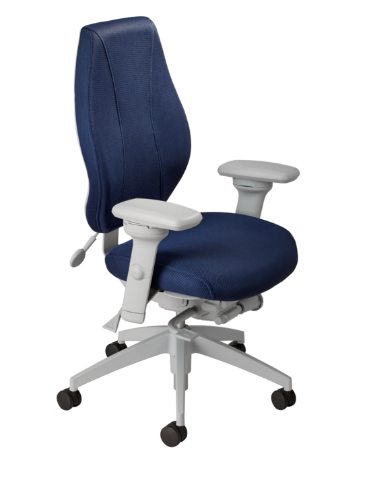 Cal. 133 [Cal133]Midnight BlackAir Lumbar [AL]Adjustable Headrest [AHRTS]Light GreyAir Lumbar [ALG]Adjustable Headrest [AHRTSG]Synchro Glide Mechanism(Midnight Black / Light Grey) 2.5” Depth Adjustable Seat SliderAdjustable Spring TensionFree FloatIndependent Back Angle AdjustmentSeat Tilt Lock OutSynchro 2:1 RatioBase/Glides/CastersMidnight Black25" Glass Reinforced Nylon High Profile Base 5 Dual Wheel Nylon Carpet CastersLight GreyLight Grey 26" Glass reinforced nylon high profile base5 Dual wheel nylon casters 2Options:2 ¼” Glides [2G]Chrome Accent Casters [CAC]26” Polished Aluminum Base [PB]Single Wheel Casters [SW]Single Wheel Urethane Casters [SWU]Urethane Casters [UC]Midnight Black26” Glass Reinforced Nylon Base [26NB] 26” Glass Reinforced High Profile Nylon Base [26HP2] Additional OptionsMemory Foam Seat (Not Available on airCentric seat options) [EA] Cal. 133 [Cal133]Midnight BlackAir Lumbar [AL]Adjustable Headrest [AHRTS]Light GreyAir Lumbar [ALG]Adjustable Headrest [AHRTSG]